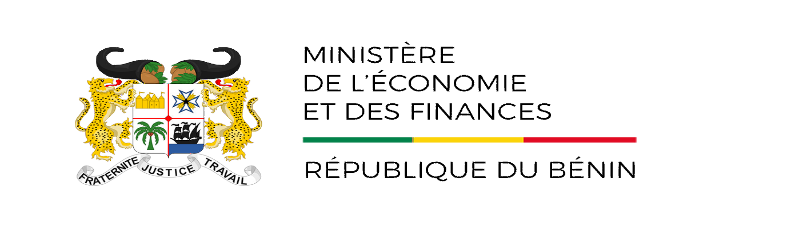 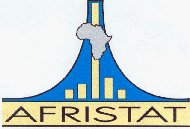 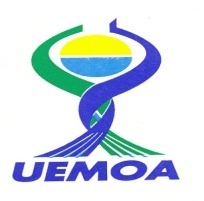 PROGRAMME STATISTIQUE REGIONAL (PSR) 2015-2020VOLET STATISTIQUES D’ENTREPRISESMISE EN PLACE DE L’INDICE DE PRIX DE PRODUCTION DE L’INDUSTRIE (IPPI) ET REFONTE DE L'INDICE DE LA PRODUCTION INDUSTRIELLE (IPI) SUIVANT LES NOUVELLES RECOMMANDATIONS INTERNATIONALESMISSION D’APPUIS TECHNIQUES D’AFRISTAT AU BENINPUBLICATION DES INDICES DE PRIX DE PRODUCTION DE L’INDUSTRIE (IPPI) DES ANNEES DE REFERENCES ET CHAINES DU DEUXIEME TRIMESTRE 2021NOTE D’INFORMATIONAfin de mettre à la disposition de ses Etats membres, des statistiques harmonisées, fiables, conformes aux normes internationales et à jour, la Commission de l’Union Economique et Monétaire Ouest Africain (UEMOA) a initié un Programme Statistique Régional (PSR) dont les statistiques d’entreprises constituent l’un des domaines d’intervention. La mise en œuvre du PSR est assurée par l’Observatoire Economique et Statistique d’Afrique Subsaharienne (AFRISTAT), à travers son assistance technique aux Etats. A cet effet, le Bénin s’est engagé depuis 2016 dans le processus de mise aux normes internationales des statistiques d’entreprises avec, entre autres, comme objectif la rénovation des Indices de la Production Industrielle et des Soldes d’opinion dans l’industrie, selon les nouvelles recommandations de 2010. D’après ces nouvelles normes, l’Indice Harmonisé de la Production Industrielle s’obtient désormais par déflation des productions en valeur par les prix de production dans l’industrie. Les travaux menés avec l’appui technique d’AFRISTAT ont permis de mettre en place les Indices des Prix de Production de l’Industrie, pour les années de référence 2015 à 2021, et des Indices de Prix de Production de l’Industrie (IPPI) des années de référence, chainés à l’année de base 2015. Ces indices sont calculés sur la période allant du premier trimestre 2015 au deuxième trimestre 2021. Ils sont présentés par types d’industrie, par divisions regroupées et par divisions. C’est le lieu de réitérer nos remerciements à l’endroit des partenaires techniques et financiers, notamment la Commission de l’UEMOA et AFRISTAT pour leur accompagnement dans la mise en œuvre de ce programme. Les résultats obtenus à l’issue du processus de calcul de l’IPPI sont présentés dans les tableaux qui suivent.  Le deuxième trimestre 2021 a été marqué par une hausse des prix à la production industrielle de 0.7% par rapport à un an plus tôt. Cette évolution reflète les hausses de prix de production observées dans l’énergie (+1.4%) et dans les industries manufacturières (+0,7%) notamment avec les prix des industries métalliques en hausse de 13,6%. I. LES INDICES DE PRIX DE ¨PRODUCTION DE L’INDUSTRIE (IPPI) DES ANNEES DE REFERENCETableau 1 : IPPI trimestriels – Type d’industries de 2015 - Année de référence 2015Tableau 2 : IPPI trimestriels – Divisions regroupées de 2015 - Année de référence 2015Tableau 3 : IPPI trimestriels – Divisions de 2015 - Année de référence 2015Tableau 4 : IPPI trimestriels – Type d’industries de 2016 - Année de référence 2015Tableau 5 : IPPI trimestriels – Divisions regroupées de 2016 - Année de référence 2015Tableau 6 : IPPI trimestriels – Divisions de 2016 - Année de référence 2015Tableau 7 : IPPI trimestriels – Type d’industries de 2017 - Année de référence 2016Tableau 8 : IPPI trimestriels – Divisions regroupées de 2017 - Année de référence 2016Tableau 9 : IPPI trimestriels – Divisions de 2017 - Année de référence 2016Tableau 10 : IPPI trimestriels – Type d’industries de 2018 - Année de référence 2017Tableau 11 : IPPI trimestriels – Divisions regroupées de 2018 - Année de référence 2017Tableau 12 : IPPI trimestriels – Divisions de 2018 - Année de référence 2017Tableau 13 : IPPI trimestriels – Type d’industries de 2019 - Année de référence 2018Tableau 14 : IPPI trimestriels – Divisions regroupées de 2019 - Année de référence 2018Tableau 15 : IPPI trimestriels – Divisions de 2019 - Année de référence 2018Tableau 16 : IPPI trimestriels – Type d’industries de 2020 - Année de référence 2019Tableau 17 : IPPI trimestriels – Type d’industries de 2021 - Année de référence 2020Tableau 18 : IPPI trimestriels – Divisions regroupées de 2020 - Année de référence 2019Tableau 19 : IPPI trimestriels – Divisions regroupées de 2020 - Année de référence 2019Tableau 20 : IPPI trimestriels – Divisions regroupées de 2021 - Année de référence 2020Tableau 21 : IPPI trimestriels – Divisions de 2021 - Année de référence 2020II. LES INDICES DE PRIX DE ¨PRODUCTION DE L’INDUSTRIE (IPPI) DES ANNEES DE REFERENCE CHAINES A L’ANNEE DE BASE 2015Tableau 22 : IPPI trimestriels – Type d’industries chainés à l’année de base 2015Tableau 23 : IPPI trimestriels – Type d’industries chainés à l’année de base 2015 (suite)Tableau 24 : IPPI trimestriels – Divisions regroupées chainés à l’année de base 2015 Tableau 25 : IPPI trimestriels – Divisions regroupées chainés à l’année de base 2015 (suite)Tableau 26 : IPPI trimestriels – Divisions chainés à l’année de base 2015Tableau 27 : IPPI trimestriels – Divisions chainés à l’année de base 2015 (suite)Tableau 28 : IPPI trimestriels – Divisions chainés à l’année de base 2015 (suite)Type d’industries2015T1-15T2-15T3-15T4-15Industries extractives100,0100,0100,0100,0100,0Industries manufacturières100,0100,4100,099,799,9Industries de production et de distribution d’électricité, de gaz et d’eau100,0100,0100,0100,0100,0Industries environnementales100,0108,296,491,8103,5Ensemble100,0100,499,999,7100,0Divisions regroupées2015T1-15T2-15T3-15T4-15Industries extractives100,0100,0100,0100,0100,0Industries agro-alimentaires100,0100,299,899,7100,3Industries textiles et d’habillement100,0100,599,999,899,8Industries du papier et du carton, imprimerie et reproduction d’enregistrement100,0100,0100,0100,0100,0Industries chimiques, pharmaceutiques, du caoutchouc et du plastique100,0100,299,999,8100,0Industries de matériaux minéraux100,0101,7100,899,498,0Industries métalliques100,0100,6101,2100,298,0Autres industries manufacturières100,0100,0100,0100,0100,0Industries de production et de distribution d’électricité, de gaz et d’eau100,0100,0100,0100,0100,0Industries environnementales100,0108,296,491,8103,5Ensemble100,0100,499,999,7100,0Divisions2015T1-15T2-15T3-15T4-15Autres activités extractives  100,0100,0100,0100,0100,0Fabrication de produits alimentaires   100,0100,399,799,5100,4Fabrication  de boissons100,0100,0100,0100,0100,0Fabrication de produits textiles  100,0101,499,699,699,4Fabrication d'articles d'habillement     100,0100,0100,0100,0100,0Imprimerie et reproduction d'enregistrements 100,0100,0100,0100,0100,0Fabrication de produits chimiques    100,0100,0100,0100,0100,0Fabrication de produits pharmaceutiques  100,0101,099,599,3100,2Fabrication de matériaux minéraux  100,0101,7100,899,498,0Métallurgie  100,0100,6101,2100,298,0Fabrication de meubles et matelas  100,0100,0100,0100,0100,0Production et distribution d'électricité et de gaz,  100,0100,0100,0100,0100,0Captage, traitement et distribution d'eau  100,0100,0100,0100,0100,0Collecte et traitement des eaux usées100,0100,0100,0100,0100,0Collecte, traitement et élimination des déchets; récupération100,0110,295,589,9104,4Ensemble100,0100,499,999,7100,0Type d’industries2015T1-16T2-16T3-16T4-16Industries extractives100,0100,0100,098,397,4Industries manufacturières100,0100,4101,4101,6101,1Industries de production et de distribution d’électricité, de gaz et d’eau100,0100,0100,0100,0100,0Industries environnementales100,0104,190,686,995,2Ensemble100,0100,4100,9100,8100,6Divisions regroupées2015T1-16T2-16T3-16T4-16Industries extractives100,0100,0100,098,397,4Industries agro-alimentaires100,0101,7103,2105,1104,9Industries textiles et d’habillement100,0100,8101,5101,6101,7Industries du papier et du carton, imprimerie et reproduction d’enregistrement100,0100,0100,0100,0100,0Industries chimiques, pharmaceutiques, du caoutchouc et du plastique100,097,396,496,696,6Industries de matériaux minéraux100,095,593,885,583,8Industries métalliques100,095,8102,994,590,2Autres industries manufacturières100,0100,0100,0100,0100,0Industries de production et de distribution d’électricité, de gaz et d’eau100,0100,0100,0100,0100,0Industries environnementales100,0104,190,686,995,2Ensemble100,0100,4100,9100,8100,6Divisions2015T1-16T2-16T3-16T4-16Autres activités extractives  100,0100,0100,098,397,4Fabrication de produits alimentaires   100,0102,2104,1106,7106,4Fabrication  de boissons100,0100,0100,0100,0100,0Fabrication de produits textiles  100,0102,2104,0104,4104,8Fabrication d'articles d'habillement     100,0100,0100,0100,0100,0Imprimerie et reproduction d'enregistrements 100,0100,0100,0100,0100,0Fabrication de produits chimiques    100,099,999,999,999,9Fabrication de produits pharmaceutiques  100,088,584,585,385,2Fabrication de matériaux minéraux  100,095,593,885,583,8Métallurgie  100,095,8102,994,590,2Fabrication de meubles et matelas  100,0100,0100,0100,0100,0Production et distribution d'électricité et de gaz,  100,0100,0100,0100,0100,0Captage, traitement et distribution d'eau  100,0100,0100,0100,0100,0Collecte et traitement des eaux usées100,0100,0100,0100,0100,0Collecte, traitement et élimination des déchets; récupération100,0105,188,383,794,0Ensemble100,0100,4100,9100,8100,6Type d’industries2016T1-17T2-17T3-17T4-17Industries extractives100,097,297,297,297,2Industries manufacturières100,099,8100,2100,6100,9Industries de production et de distribution d’électricité, de gaz et d’eau100,0100,0100,0100,0100,0Industries environnementales100,0101,1101,1101,1101,1Ensemble100,099,7100,0100,3100,6Divisions regroupées2016T1-17T2-17T3-17T4-17Industries extractives100,097,297,297,297,2Industries agro-alimentaires100,0100,3100,6101,5101,9Industries textiles et d’habillement100,0103,3105,1105,5105,4Industries du papier et du carton, imprimerie et reproduction d’enregistrement100,0100,0100,0100,0100,0Industries chimiques, pharmaceutiques, du caoutchouc et du plastique100,0100,9101,5101,8101,7Industries de matériaux minéraux100,092,893,092,292,1Industries métalliques100,0107,6109,4107,5108,9Autres industries manufacturières100,0100,0100,0100,0100,0Industries de production et de distribution d’électricité, de gaz et d’eau100,0100,0100,0100,0100,0Industries environnementales100,0101,1101,1101,1101,1Ensemble100,099,7100,0100,3100,6Divisions2016T1-17T2-17T3-17T4-17Autres activités extractives  100,097,297,297,297,2Fabrication de produits alimentaires   100,0101,2101,7102,9103,5Fabrication  de boissons100,097,196,796,596,5Fabrication de produits textiles  100,0108,2112,8113,7113,3Fabrication d'articles d'habillement     100,0100,0100,0100,0100,0Imprimerie et reproduction d'enregistrements 100,0100,0100,0100,0100,0Fabrication de produits chimiques    100,099,899,899,899,8Fabrication de produits pharmaceutiques  100,0104,9107,7109,2108,6Fabrication de matériaux minéraux  100,092,893,092,292,1Métallurgie  100,0107,6109,4107,5108,9Fabrication de meubles et matelas  100,0100,0100,0100,0100,0Production et distribution d'électricité et de gaz,  100,0100,0100,0100,0100,0Captage, traitement et distribution d'eau  100,0100,0100,0100,0100,0Collecte et traitement des eaux usées100,0100,0100,0100,0100,0Collecte, traitement et élimination des déchets; récupération100,0101,4101,4101,4101,4Ensemble100,099,7100,0100,3100,6Type d’industries2017T1-18T2-18T3-18T4-18Industries extractives100,0100,0100,0100,0100,0Industries manufacturières100,099,698,998,6100,5Industries de production et de distribution d’électricité, de gaz et d’eau100,0100,0100,0100,0100,0Industries environnementales100,0100,0100,0100,0100,0Ensemble100,099,799,198,9100,3Divisions regroupées2017T1-18T2-18T3-18T4-18Industries extractives100,0100,0100,0100,0100,0Industries agro-alimentaires100,099,297,697,099,8Industries textiles et d’habillement100,0100,5100,6100,599,7Industries du papier et du carton, imprimerie et reproduction d’enregistrement100,0100,0100,0100,0100,0Industries chimiques, pharmaceutiques, du caoutchouc et du plastique100,099,899,498,798,6Industries de matériaux minéraux100,099,799,5101,3101,5Industries métalliques100,0103,9109,4108,2110,9Autres industries manufacturières100,0100,0100,0100,0100,0Industries de production et de distribution d’électricité, de gaz et d’eau100,0100,0100,0100,0100,0Industries environnementales100,0100,0100,0100,0100,0Ensemble100,099,799,198,9100,3Divisions2017T1-18T2-18T3-18T4-18Autres activités extractives  100,0100,0100,0100,0100,0Fabrication de produits alimentaires   100,099,097,196,299,9Fabrication  de boissons100,099,899,899,899,8Fabrication de produits textiles  100,0101,3101,5101,399,2Fabrication d'articles d'habillement     100,0100,0100,0100,0100,0Imprimerie et reproduction d'enregistrements 100,0100,0100,0100,0100,0Fabrication de produits chimiques    100,0100,1100,1100,1100,1Fabrication de produits pharmaceutiques  100,098,897,093,493,1Fabrication de matériaux minéraux  100,099,799,5101,3101,5Métallurgie  100,0103,9109,4108,2110,9Fabrication de meubles et matelas  100,0100,0100,0100,0100,0Production et distribution d'électricité et de gaz,  100,0100,0100,0100,0100,0Captage, traitement et distribution d'eau  100,0100,0100,0100,0100,0Collecte et traitement des eaux usées100,0100,0100,0100,0100,0Collecte, traitement et élimination des déchets; récupération100,0100,0100,0100,0100,0Ensemble100,099,799,198,9100,3Type d’industries2018T1-19T2-19T3-19T4-19Industries extractives100,0100,0100,0100,0100,0Industries manufacturières100,0104,4103,5103,8104,5Industries de production et de distribution d’électricité, de gaz et d’eau100,0100,0100,0100,0100,0Industries environnementales100,0100,0100,0100,0100,0Ensemble100,0103,4102,7102,9103,4Divisions regroupées2018T1-19T2-19T3-19T4-19Industries extractives100,0100,0100,0100,0100,0Industries agro-alimentaires100,0107,1105,6107,1108,1Industries textiles et d’habillement100,099,598,498,398,3Industries du papier et du carton, imprimerie et reproduction d’enregistrement100,0100,0100,089,189,1Industries chimiques, pharmaceutiques, du caoutchouc et du plastique100,099,299,299,298,4Industries de matériaux minéraux100,098,398,598,098,3Industries métalliques100,0103,8103,7104,0103,9Autres industries manufacturières100,0100,0100,0100,0100,0Industries de production et de distribution d’électricité, de gaz et d’eau100,0100,0100,0100,0100,0Industries environnementales100,0100,0100,0100,0100,0Ensemble100,0103,4102,7102,9103,4Divisions2018T1-19T2-19T3-19T4-19Autres activités extractives  100,0100,0100,0100,0100,0Fabrication de produits alimentaires   100,0109,1107,2109,1110,4Fabrication  de boissons100,0100,0100,0100,0100,0Fabrication de produits textiles  100,099,598,498,398,3Imprimerie et reproduction d'enregistrements 100,0100,0100,089,189,1Fabrication de produits chimiques    100,0100,0100,0100,0100,0Fabrication de produits pharmaceutiques  100,096,496,496,492,4Fabrication de matériaux minéraux  100,098,398,598,098,3Métallurgie  100,0103,8103,7104,0103,9Fabrication de meubles et matelas  100,0100,0100,0100,0100,0Production et distribution d'électricité et de gaz,  100,0100,0100,0100,0100,0Captage, traitement et distribution d'eau  100,0100,0100,0100,0100,0Collecte et traitement des eaux usées100,0100,0100,0100,0100,0Collecte, traitement et élimination des déchets; récupération100,0100,0100,0100,0100,0Ensemble100,0103,4102,7102,9103,4Type d’industries2019T1-20T2-20T3-20T4-20Industries extractives100,0100,0100,0100,0100,0Industries manufacturières100,0102,0101,6101,5101,3Industries de production et de distribution d’électricité, de gaz et d’eau100,0100,0100,0100,0100,0Industries environnementales100,0100,0100,0100,0100,0Ensemble100,0101,6101,3101,2101,0Type d’industries2020T1-21T2-21Industries extractives100,0100,0100,0Industries manufacturières100,0100,3100,7Industries de production et de distribution d’électricité, de gaz et d’eau100,0101,4101,4Industries environnementales100,0100,0100,0Ensemble100,0100,4100,8Divisions regroupées2019T1-20T2-20T3-20T4-20Industries extractives100,0100,0100,0100,0100,0Industries agro-alimentaires100,0103,5102,7102,2102,1Industries textiles et d’habillement100,099,699,699,699,6Industries du papier et du carton, imprimerie et reproduction d’enregistrement100,098,398,398,398,3Industries chimiques, pharmaceutiques, du caoutchouc et du plastique100,099,6102,4103,9103,9Industries de matériaux minéraux100,098,999,6100,599,2Industries métalliques100,099,298,198,698,6Autres industries manufacturières100,0100,0100,0100,0100,0Industries de production et de distribution d’électricité, de gaz et d’eau100,0100,0100,0100,0100,0Industries environnementales100,0100,0100,0100,0100,0Ensemble100,0101,6101,3101,2101,0Divisions regroupées2019T1-20T2-20T3-20T4-20Industries extractives100,0100,0100,0100,0100,0Industries agro-alimentaires100,0103,5102,7102,2102,1Industries textiles et d’habillement100,099,699,699,699,6Industries du papier et du carton, imprimerie et reproduction d’enregistrement100,098,398,398,398,3Industries chimiques, pharmaceutiques, du caoutchouc et du plastique100,099,6102,4103,9103,9Industries de matériaux minéraux100,098,999,6100,599,2Industries métalliques100,099,298,198,698,6Autres industries manufacturières100,0100,0100,0100,0100,0Industries de production et de distribution d’électricité, de gaz et d’eau100,0100,0100,0100,0100,0Industries environnementales100,0100,0100,0100,0100,0Ensemble100,0101,6101,3101,2101,0Divisions regroupées2020T1-21T2-21Industries extractives100,0100,0100,0Industries agro-alimentaires100,0100,4100,4Industries textiles et d’habillement100,0100,0100,0Industries du papier et du carton, imprimerie et reproduction d’enregistrement100,0100,0100,0Industries chimiques, pharmaceutiques, du caoutchouc et du plastique100,0100,3100,3Industries de matériaux minéraux100,099,499,4Industries métalliques100,0103,3113,0Autres industries manufacturières100,0100,0100,0Industries de production et de distribution d’électricité, de gaz et d’eau100,0101,4101,4Industries environnementales100,0100,0100,0Ensemble100,0100,4100,8Divisions2020T1-21T2-21Autres activités extractives  100,0100,0100,0Fabrication de produits alimentaires   100,0100,5100,5Fabrication  de boissons100,0100,0100,0Fabrication de produits textiles  100,0100,0100,0Imprimerie et reproduction d'enregistrements 100,0100,0100,0Fabrication de produits chimiques    100,0100,3100,3Fabrication de produits pharmaceutiques  100,0100,0100,0Fabrication de matériaux minéraux  100,099,499,4Métallurgie  100,0103,3113,0Fabrication de meubles et matelas  100,0100,0100,0Production et distribution d'électricité et de gaz,  100,0103,7103,7Captage, traitement et distribution d'eau  100,0100,0100,0Collecte et traitement des eaux usées100,0100,0100,0Collecte, traitement et élimination des déchets; récupération100,0100,0100,0Ensemble100,0100,4100,8 Type d’industriesBase 2015=100T1-15T2-15T3-15T4-15T1-16T2-16T3-16T4-16T1-17T2-17T3-17T4-17Industries extractives100,0100,0100,0100,0100,0100,0100,098,397,496,296,296,296,2Industries manufacturières100,0100,4100,099,799,9100,4101,4101,6101,1100,9101,3101,7102,1Industries de production et de distribution d’électricité, de gaz et d’eau100,0100,0100,0100,0100,0100,0100,0100,0100,0100,0100,0100,0100,0Industries environnementales100,0108,296,491,8103,5104,190,686,995,295,295,295,295,2Ensemble100,0100,499,999,7100,0100,4100,9100,8100,6100,4100,7101,0101,3 Type d’industriesBase 2015=100T1-18T2-18T3-18T4-18T1-19T2-19T3-19T4-19T1-20T2-20T3-20T4-20T1-21T2-21Industries extractives100,096,296,296,296,296,296,296,296,296,296,296,296,296,296,2Industries manufacturières100,0101,1100,4100,1102,0105,4104,4104,7105,4107,0106,7106,5106,3107,0107,4Industries de production et de distribution d’électricité, de gaz et d’eau100,0100,0100,0100,0100,0100,0100,0100,0100,0100,0100,0100,0100,0101,4101,4Industries environnementales100,095,295,295,295,295,295,295,295,295,295,295,295,295,295,2Ensemble100,0100,599,999,7101,2103,7103,0103,3103,8105,1104,8104,7104,5105,2105,6Divisions regroupéesBase 2015=100T1-15T2-15T3-15T4-15T1-16T2-16T3-16T4-16T1-17T2-17T3-17T4-17Industries extractives100,0100,0100,0100,0100,0100,0100,098,397,496,296,296,296,2Industries agro-alimentaires100,0100,299,899,7100,3101,7103,2105,1104,9104,1104,3105,3105,7Industries textiles et d’habillement100,0100,599,999,899,8100,8101,5101,6101,7104,8106,6107,0106,8Industries du papier et du carton, imprimerie et reproduction d’enregistrement100,0100,0100,0100,0100,0100,0100,0100,0100,0100,0100,0100,0100,0Industries chimiques, pharmaceutiques, du caoutchouc et du plastique100,0100,299,999,8100,097,396,496,696,697,698,298,598,4Industries de matériaux minéraux100,0101,7100,899,498,095,593,885,583,883,283,482,682,6Industries métalliques100,0100,6101,2100,298,095,8102,994,590,2103,1104,8103,1104,4Autres industries manufacturières100,0100,0100,0100,0100,0100,0100,0100,0100,0100,0100,0100,0100,0Industries de production et de distribution d’électricité, de gaz et d’eau100,0100,0100,0100,0100,0100,0100,0100,0100,0100,0100,0100,0100,0Industries environnementales100,0108,296,491,8103,5104,190,686,995,295,295,295,295,2Ensemble100,0100,499,999,7100,0100,4100,9100,8100,6100,4100,7101,0101,3Divisions regroupéesBase 2015=100T1-18T2-18T3-18T4-18T1-19T2-19T3-19T4-19T1-20T2-20T3-20T4-20T1-21T1-21Industries extractives100,096,296,296,296,296,296,296,296,296,296,296,296,296,296,2Industries agro-alimentaires100,0104,0102,4101,7104,7110,6109,0110,5111,6114,3113,5112,9112,8113,8113,8Industries textiles et d’habillement100,0106,8106,9106,9106,0106,1104,9104,8104,9104,8104,8104,8104,8104,8104,8Industries du papier et du carton, imprimerie et reproduction d’enregistrement100,0100,0100,0100,0100,0100,0100,089,189,193,093,093,093,093,093,0Industries chimiques, pharmaceutiques, du caoutchouc et du plastique100,098,097,696,996,896,696,696,695,896,098,7100,1100,199,099,0Industries de matériaux minéraux100,082,782,684,084,281,982,181,781,981,081,682,381,381,081,0Industries métalliques100,0107,9113,6112,3115,1116,5116,3116,8116,5115,6114,3115,0115,0118,8129,9Autres industries manufacturières100,0100,0100,0100,0100,0100,0100,0100,0100,0100,0100,0100,0100,0100,0100,0Industries de production et de distribution d’électricité, de gaz et d’eau100,0100,0100,0100,0100,0100,0100,0100,0100,0100,0100,0100,0100,0101,4101,4Industries environnementales100,095,295,295,295,295,295,295,295,295,295,295,295,295,295,2Ensemble100,0100,599,999,7101,2103,7103,0103,3103,8105,1104,8104,7104,5105,2105,6DivisionsBase 2015=100T1-15T2-15T3-15T4-15T1-16T2-16T3-16T4-16T1-17T2-17T3-17T4-17Autres activités extractives  100,0100,0100,0100,0100,0100,0100,098,397,496,296,296,296,2Fabrication de produits alimentaires   100,0100,399,799,5100,4102,2104,1106,7106,4106,1106,6107,9108,5Fabrication de boissons100,0100,0100,0100,0100,0100,0100,0100,0100,097,196,796,596,5Fabrication de produits textiles  100,0101,499,699,699,4102,2104,0104,4104,8112,4117,2118,1117,7Fabrication d'articles d'habillement     100,0100,0100,0100,0100,0100,0100,0100,0100,0100,0100,0100,0100,0Imprimerie et reproduction d'enregistrements 100,0100,0100,0100,0100,0100,0100,0100,0100,0100,0100,0100,0100,0Fabrication de produits chimiques    100,0100,0100,0100,0100,099,999,999,999,999,899,899,899,8Fabrication de produits pharmaceutiques  100,0101,099,599,3100,288,584,585,385,290,192,593,893,2Fabrication de matériaux minéraux  100,0101,7100,899,498,095,593,885,583,883,283,482,682,6Métallurgie  100,0100,6101,2100,298,095,8102,994,590,2103,1104,8103,1104,4Fabrication de meubles et matelas  100,0100,0100,0100,0100,0100,0100,0100,0100,0100,0100,0100,0100,0Production et distribution d'électricité et de gaz,  100,0100,0100,0100,0100,0100,0100,0100,0100,0100,0100,0100,0100,0Captage, traitement et distribution d'eau  100,0100,0100,0100,0100,0100,0100,0100,0100,0100,0100,0100,0100,0Collecte et traitement des eaux usées100,0100,0100,0100,0100,0100,0100,0100,0100,0100,0100,0100,0100,0Collecte, traitement et élimination des déchets ; récupération100,0110,295,589,9104,4105,188,383,794,094,094,094,094,0Ensemble100,0100,499,999,7100,0100,4100,9100,8100,6100,4100,7101,0101,3DivisionsBase 2015=100T1-18T2-18T3-18T4-18Autres activités extractives  100,096,296,296,296,2Fabrication de produits alimentaires   100,0106,3104,1103,2107,1Fabrication de boissons100,096,496,496,496,4Fabrication de produits textiles  100,0117,8118,1117,8115,4Fabrication d'articles d'habillement     100,0100,0100,0100,0100,0Imprimerie et reproduction d'enregistrements 100,0100,0100,0100,0100,0Fabrication de produits chimiques    100,099,899,899,899,8Fabrication de produits pharmaceutiques  100,091,389,686,386,0Fabrication de matériaux minéraux  100,082,782,684,084,2Métallurgie  100,0107,9113,6112,3115,1Fabrication de meubles et matelas  100,0100,0100,0100,0100,0Production et distribution d'électricité et de gaz,  100,0100,0100,0100,0100,0Captage, traitement et distribution d'eau  100,0100,0100,0100,0100,0Collecte et traitement des eaux usées100,0100,0100,0100,0100,0Collecte, traitement et élimination des déchets; récupération100,094,094,094,094,0Ensemble100,0100,599,999,7101,2DivisionsBase 2015=100T1-19T2-19T3-19T4-19T1-20T2-20T3-20T4-20T1-21T2-21Autres activités extractives  100,096,296,296,296,296,296,296,296,296,296,2Fabrication de produits alimentaires   100,0114,8112,8114,7116,1119,8118,6114,9117,7119,1119,1Fabrication de boissons100,096,496,496,496,496,496,496,496,496,496,4Fabrication de produits textiles  100,0116,7115,4115,3115,3115,2115,2115,1115,2115,2115,2Imprimerie et reproduction d'enregistrements 100,0100,0100,089,189,193,093,093,093,093,093,0Fabrication de produits chimiques    100,099,899,899,899,8100,3100,399,8100,3100,7100,7Fabrication de produits pharmaceutiques  100,085,185,185,181,681,192,485,598,192,492,4Fabrication de matériaux minéraux  100,081,982,181,781,981,081,681,781,381,081,0Métallurgie  100,0116,5116,3116,8116,5115,6114,3117,5115,0118,8129,9Fabrication de meubles et matelas  100,0100,0100,0100,0100,0100,0100,0100,0100,0100,0100,0Production et distribution d'électricité et de gaz,  100,0100,0100,0100,0100,0100,0100,0100,0100,0103,7103,7Captage, traitement et distribution d'eau  100,0100,0100,0100,0100,0100,0100,0100,0100,0100,0100,0Collecte et traitement des eaux usées100,0100,0100,0100,0100,0100,0100,0100,0100,0100,0100,0Collecte, traitement et élimination des déchets ; récupération100,094,094,094,094,094,094,094,094,094,094,0Ensemble100,0103,7103,0103,3103,8105,1104,8104,7104,5105,2105,6